Сотрудники Госавтоинспекции подвели итоги акции «Пешеход»Для предупреждения дорожно-транспортных происшествий с участием пешеходов около нерегулируемых пешеходных переходов и в местах наиболее интенсивного движения в городе сотрудниками Госавтоинспекции с 17 по 20 июля проведена акция «Пешеход».За время проведения мероприятия инспекторами ГИБДД привлечен к административной ответственности один водитель по статье 12.18 Кодекса об административных правонарушениях Российской Федерации за (непредоставление преимущества в движении пешеходам или иным участникам дорожного движения), санкция статьи влечет наложение административного штрафа в размере от 1500 до 2500 рублей.Также привлечены к административной ответственности два пешехода по статье 12.29 Кодекса об административных правонарушениях Российской Федерации за (нарушение Правил дорожного движения пешеходом или иным лицом, участвующим в процессе дорожного движения), санкция статьи влечет наложение административного штрафа в размере 500 рублей.В ходе акции «Пешеход» сотрудники ГИБДД провели профилактические беседы с участниками дорожного движения о соблюдении ПДД на проезжей части, о необходимости пользоваться пешеходным переходом, переходить дорогу на зелёный сигнал светофора, а на нерегулируемых перекрёстах – быть предельно внимательными.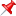 Инспекторы ДПС рекомендовали не пренебрегать правилом использования световозвращающих элементов в темное время, в особенности на слабоосвещенных участках дороги, где отсутствует возможность двигаться по тротуару. 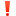 

Водителям же в очередной раз напомнили о соблюдении скоростного режима вблизи пешеходных переходов и общеобразовательных учреждений, где могут находиться дети.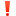 